УТВЕРЖДЕНОрешением Общего собрания членов 
Ассоциации «Приволжская гильдия строителей»протокол № 20 от 14 марта 2023 г.Положениеоб Общем собрании членовАссоциации «Приволжская гильдия строителей»г. Нижний Новгород2023 г.Общие положенияОбщее собрание членов Ассоциации «Приволжская гильдия строителей» (далее по тексту также – Ассоциация) является высшим органом управления Ассоциации, полномочным рассматривать отнесенные к его компетенции федеральными законами и Уставом Ассоциации вопросы деятельности Ассоциации.Ассоциация обязана ежегодно проводить годовое Общее собрание своих членов.Проводимые помимо годового общие собрания членов Ассоциации являются внеочередными.Компетенция Общего собрания членов АссоциацииК компетенции Общего собрания относятся вопросы, указанные в Уставе Ассоциации.Необходимое количество голосов для принятия Общим собранием решений, отнесенных к его компетенции, устанавливается Уставом Ассоциации.Порядок принятия решения о проведении Общего собрания. Подготовка и созывОбщего собранияОбщие собрания проводятся по решению Правления Ассоциации на основании его собственной инициативы, либо инициативы членов Ассоциации, составляющих в совокупности не менее 30 (тридцати) % от общего числа членов Ассоциации.Правление Ассоциации обязано в течение 5 (пяти) дней с даты получения требования о проведении внеочередного Общего собрания рассмотреть данное требование и принять решение о проведении внеочередного Общего собрания либо об отказе в его проведении.Решение об отказе в проведении внеочередного Общего собрания может быть принято Правлением в следующих случаях:если не соблюден установленный порядок предъявления требования о проведении внеочередного Общего собрания;если ни один из вопросов, предложенных для включения в повестку дня внеочередного Общего собрания, не относится к его компетенции или не соответствует требованиям действующего законодательства.Подготовку и созыв Общих собраний осуществляет Правление Ассоциации. При подготовке к проведению Общего собрания членов Ассоциации Правление:определяет дату, место и время проведения Общего собрания;утверждает повестку дня Общего собрания;рассматривает и утверждает проекты изменений и новых редакций локальных нормативных актов, выносимых на рассмотрение Общего собрания членов Ассоциации;принимает решения по вопросам о способе голосования (простым голосованием (поднятием руки) или бюллетенями (открытым или тайным голосованием);утверждает количественный состав и формирует персональный состав регистрационной комиссии Общего собрания членов Ассоциации, осуществляющей регистрацию участников Общего собрания, а также счетной комиссии, осуществляющей подсчет голосов в ходе голосования по вопросам повестки дня;устанавливает срок направления членами Ассоциации предложений о внесении вопросов в повестку дня Общего собрания;рассматривает поступающие предложения о внесении вопросов в повестку дня Общего собрания, принимает решение о включении их в повестку дня Общего собрания или об отказе во включении в указанную повестку дня в течение 5 (пяти) дней после их поступления в Ассоциацию;решает все иные необходимые вопросы, связанные с созывом, подготовкой и проведением Общего собрания.Сообщение о проведении Общего собрания членов Ассоциации направляется каждому члену Ассоциации по адресу, сведения о котором внесены в реестр членов Ассоциации, или по адресу электронной почты, сведения о котором предоставлялись в Ассоциацию, и (или) размещается на официальном сайте Ассоциации в срок не позднее, чем за 14 (четырнадцать) дней до его проведения.К письменному извещению о проведении Общего собрания членов Ассоциации приравнивается ознакомление под роспись уполномоченного представителя члена Ассоциации с решением Правления Ассоциации о назначении Общего собрания членов Ассоциации, а также осуществленное в аналогичном порядке вручение представителю члена Ассоциации уведомления о проведении Общего собрания членов Ассоциации.Проекты документов, подлежащие рассмотрению на Общем собрании членов Ассоциации, подлежат размещению на официальном сайте Ассоциации не позднее 7 (семи) дней до даты проведения Общего собрания членов.В случае внесения изменений в повестку дня Общего собрания, Ассоциация уведомляет путем размещения сообщения на официальном сайте Ассоциации о внесении изменения в повестку дня в срок не позднее 3 рабочих дней до дня проведения Общего собрания.Предложения в повестку дня Общего собрания. Выдвижение кандидатов для избрания в состав органов управления АссоциацииПредложения о включении вопросов (внесении изменений) в утвержденную Правлением Ассоциации повестку дня Общего собрания, кандидата на должность Председателя Правления Ассоциации и кандидатов в состав Правления Ассоциации, могут быть внесены членами Ассоциации, составляющими в совокупности не менее 30 (тридцати) процентов от общего числа членов Ассоциации.Предложения от членов Ассоциации, указанные в пункте 4.1. настоящего Положения, должны поступить в Ассоциацию в срок не позднее 10 (десяти) дней до даты проведения соответствующего Общего собрания и соответствовать требованиям, установленным настоящим Положением.Правление Ассоциации в течение 5 (пяти) дней со дня поступления в Ассоциацию предложения о включении вопросов (внесении изменений) в повестку дня Общего собрания, в том числе и предложения о выдвижении кандидатур в органы управления Ассоциации, принимает решение о включении или об отказе во включении указанных вопросов в повестку дня Общего собрания, а также утверждает предложенные кандидатуры или отказывает в утверждении предложенных кандидатур.Правление Ассоциации по собственной инициативе вправе утвердить кандидатуру на должность Председателя Правления Ассоциации из числа членов Правления Ассоциации.Основаниями для отказа во включении вопросов в повестку дня Общего собрания, а также для отказа в утверждении кандидата на должность Председателя Правления Ассоциации и кандидатов в состав Правления Ассоциации являются:несоблюдение установленного порядка вынесения вопросов на повестку дня Общего собрания, порядка выдвижения кандидатов в органы управления Ассоциации, а также несоблюдение сроков направления соответствующих предложений;несоответствие предложения требованиям, определенным в Уставе и локальных актах Ассоциации.Помимо вопросов, предложенных для включения в повестку дня Общего собрания членами Ассоциации, а также в случае отсутствия таких предложений, отсутствия или недостаточного количества кандидатов, предложенных членами, Правление Ассоциации вправе включать в повестку дня Общего собрания вопросы или кандидатов в список кандидатур по своему усмотрению.Рабочие органы Общего собранияРабочими органами Общего собрания являются Председательствующий на Общем собрании, Секретарь Общего собрания, Регистрационная комиссия и Счетная комиссия.Председательствующим на Общем собрании является Генеральный директор Ассоциации, либо один из членов Правления Ассоциации.Секретарь Общего собрания отвечает за составление и ведение протокола Общего собрания.Секретарем Общего собрания членов Ассоциации является один из членов Правления Ассоциации.Регистрационная комиссия Общего собрания членов Ассоциации осуществляет регистрацию лиц, прибывающих для участия в Общем собрании.Регистрационная комиссия формируется решением Правления Ассоциации, которое определяет численный состав Регистрационной комиссии, избирает Председателя Регистрационной комиссии.Счетная комиссия Общего собрания членов Ассоциации осуществляет подсчет голосов в ходе голосования по вопросам повестки дня. Счетная комиссия формируется решением Правления Ассоциации, который определяет количественный состав и избирает Председателя Счетной комиссии.Порядок проведения Общего собранияНа Общем собрании вправе присутствовать:члены Ассоциации или их полномочные представители;иные лица, принимающие участие в Общем собрании:Председатель Правления и члены Правления Ассоциации;Генеральный директор Ассоциации и иные работники Ассоциации;члены специализированных органов;иные лица, присутствующие на Общем собрании:представители органов государственной власти и органов местного самоуправления;аккредитованные в установленном порядке представители средств массовой информации.Перед открытием Общего собрания членов Ассоциации Регистрационной комиссией проводится регистрация представителей членов Ассоциации, прибывших для участия в Общем собрании.Для участия в Общем собрании члены Ассоциации или их представители, иные лица должны пройти регистрацию по месту и времени, указанному в сообщении (уведомлении) о проведении собрания. Регистрация указанных лиц осуществляется при предъявлении паспорта или иного документа, удостоверяющего личность.Регистрационная комиссия Общего собрания членов Ассоциации организует регистрацию членов Ассоциации и иных лиц.Регистрация членов Ассоциации и иных лиц, принимающих участие в Общем собрании членов Ассоциации, осуществляется в Протоколе регистрации членов Ассоциации и иных лиц, принимающих участие в Общем собрании, который составляется в одном экземпляре, подписывается Председателем Регистрационной комиссии, Секретарем и членами Регистрационной комиссии.Отсутствие регистрации члена Ассоциации или его представителя лишает соответствующее лицо права участвовать в голосовании на Общем собрании.Все иные лица, не прошедшие соответствующую регистрацию, а также представители неаккредитованных средств массовой информации, на Общее собрание не допускаются.Временной лимит для выступлений, ответов на вопросы и отдыха:основные доклады по вопросам повестки дня - до 20 минут;содоклады - до 10 минут;ответы на вопросы - до 5 минут;перерыв в середине заседания - 30 мин.Продолжительность проведения Общего собрания не должна превышать шести часов. Если по объективным причинам заседание не заканчивается в установленный срок, то проводится голосование по следующим вопросам:по переносу нерассмотренных вопросов на следующее заседание;по продолжению заседания с установкой нового лимита времени.Желающие принять участие в обсуждении вопросов повестки дня подают Секретарю Общего собрания письменную или устную заявку с указанием вопроса для обсуждения. Заявки принимаются до истечения времени обсуждения вопроса.Также в процессе обсуждения вопросов повестки дня все желающие могут подать Секретарю Общего собрания записки с вопросами, не связанными с обсуждаемой повесткой дня, адресованными органам и должностным лицам Ассоциации.Рассмотрение таких вопросов осуществляется Президиумом Общего собрания после окончания обсуждения вопросов повестки дня до окончания работы Счетной комиссии. Вопросы, не рассмотренные Президиумом Общего собрания, передаются Генеральному директору Ассоциации для рассмотрения и подготовки письменных ответов.Голосование по вопросам повестки дня Общего собранияНа Общем собрании при голосовании каждый член Ассоциации обладает одним голосом.Голосование на собрании проводится простым голосованием (поднятием руки) или бюллетенями для голосования, выданными при регистрации.При этом голосование бюллетенями может осуществляться двумя способами: открытым либо тайным голосованием.Заключительные положенияНастоящее Положение, изменения, внесенные в Положение, решения о признании его утратившим силу вступают в силу по истечении 10 дней со дня их принятия. В случае если законами и иными нормативными актами Российской Федерации, а также Уставом Ассоциации установлены иные правила, чем предусмотрены настоящим Положением, то в этой части применяются правила, установленные законами и иными нормативными актами Российской Федерации, а также Уставом Ассоциации. Настоящее Положение, изменения, внесённые в настоящее Положение, в срок не позднее чем через три рабочих дня со дня их принятия подлежат размещению на официальном сайте Ассоциации в сети «Интернет» и направлению на бумажном носителе или в форме электронных документов (пакета электронных документов), подписанных Ассоциацией с использованием усиленной квалифицированной электронной подписи, в орган надзора за саморегулируемыми организациями.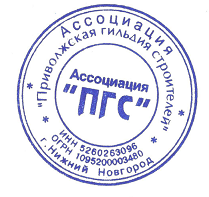 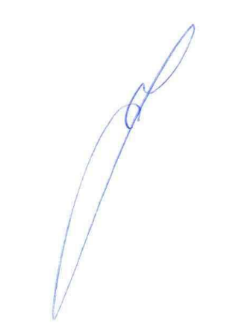 Председатель Правления                                                          Ассоциации «Приволжская гильдия строителей»                                                   Гришкин И.А.